Publicado en Madrid el 20/11/2017 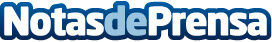 AMV presenta ‘AMV Legend’, un seguro para vehículos clásicos Es un seguro a medida, en el que cada cliente puede seleccionar las garantías y coberturas que más se adapten a sus necesidades. Ofrecen descuentos de hasta un 75% en coberturas adicionales si se contrata para 2 o más vehículos
Datos de contacto:Nuria RabadánNota de prensa publicada en: https://www.notasdeprensa.es/amv-presenta-amv-legend-un-seguro-para_1 Categorias: Motociclismo Automovilismo Seguros Recursos humanos Industria Automotriz http://www.notasdeprensa.es